Консультация для родителей : «Игровой уголок ребёнка дома»•  Советуем родителям выбирать дома самое любимое, светлое, тёплое место для игры детей.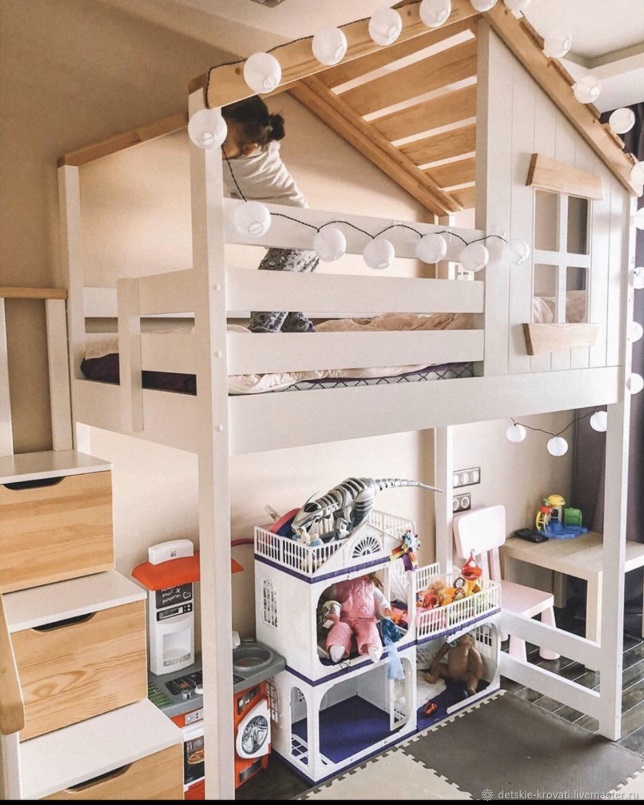 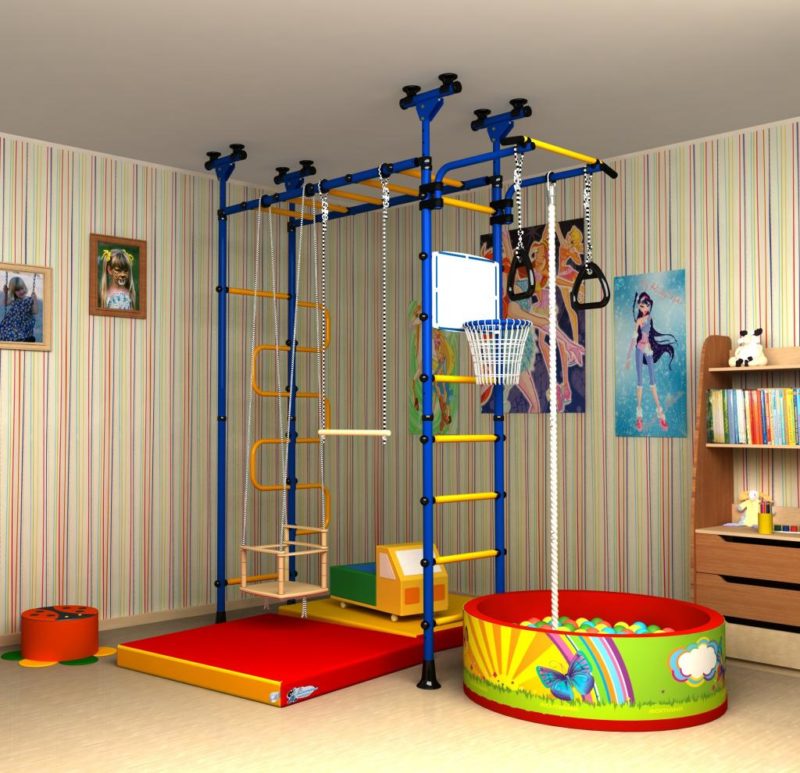 •  Игрушки расположить так, чтобы ребёнок мог сам брать и убирать их на место.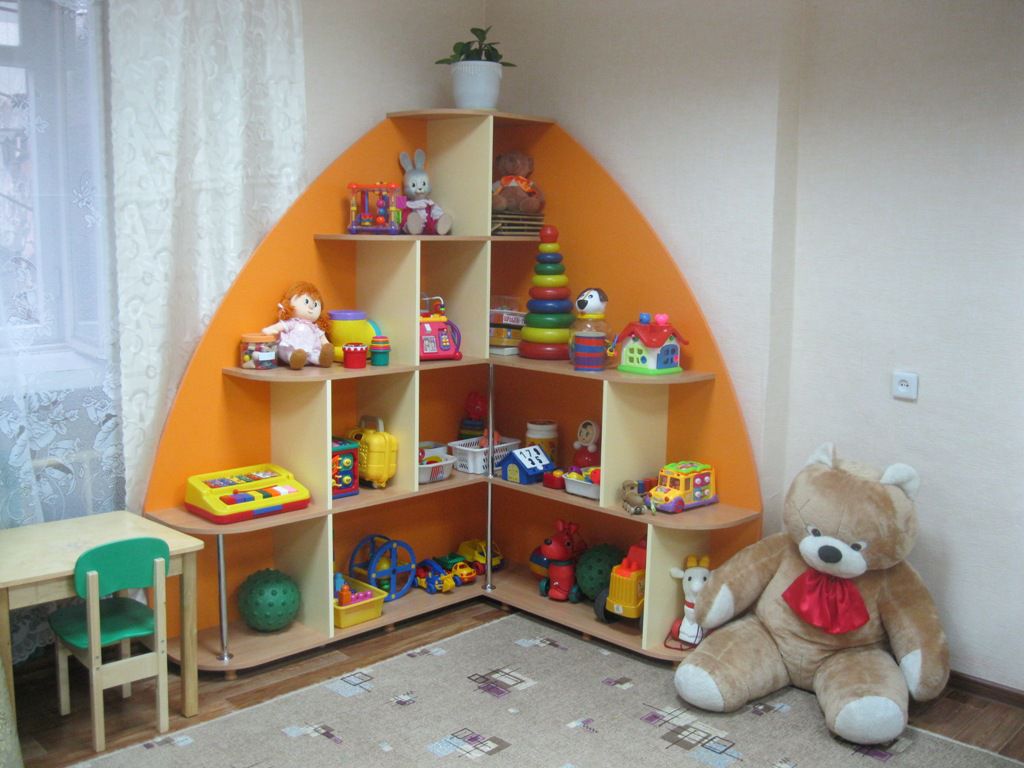  Лучше, если в игровом уголке будет стоять стол и стул.•  Советуем много игрушек не выставлять, периодически их заменять.•  В уголке игрушки должны быть разнообразные:•  Проверяйте игрушки, чтобы не было ломаных, ремонтируйте вместе с детьми.•  Советуем вам иметь игрушки самоделки, которые можно сделать вместе с ребёнком из природного материала.•  Учите, бережно относится к игрушкам, самостоятельно наводить порядок в игровом уголке.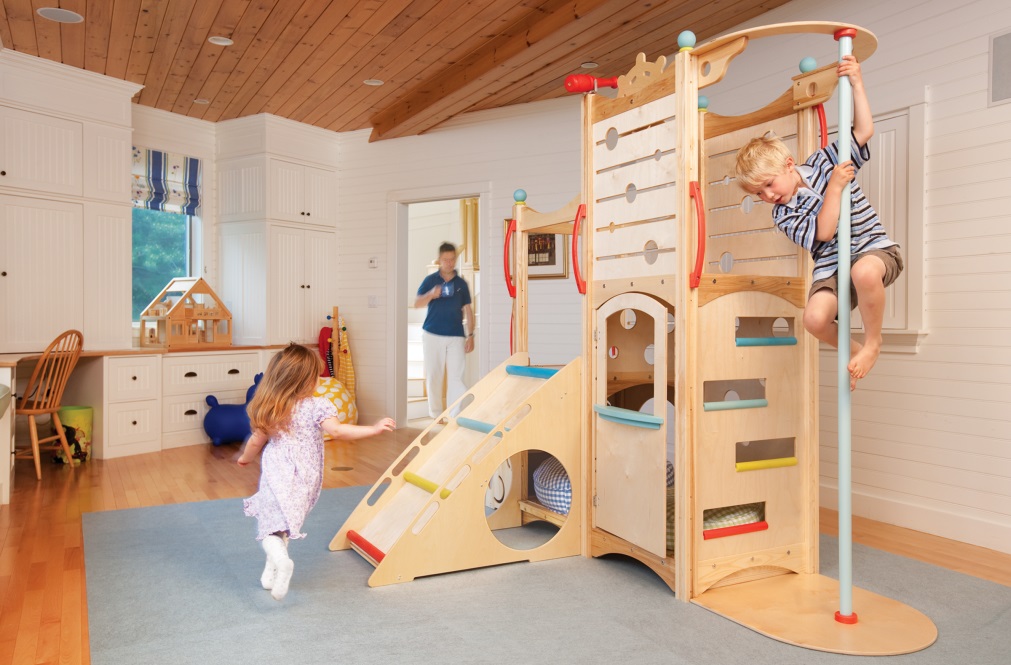 